REGULAMIN MIĘDZYSZKOLNEGO KONKURSU INFORMATYCZNEGO „DZIEŃ BEZPIECZNEGO INTERNETU: DZIAŁAJMY RAZEM!”.Organizator konkursu.
Szkoła Podstawowa nr 2 w Bukownie
ul. Sławkowska 133
32-332 Bukowno
tel. 326421003
email:sp2bukowno@wp.pl
Koordynatorzy konkursu: Renata Dukat, Dorota Adamczyk.Cele konkursu:Uświadomienie uczniom zagrożeń związanych z Internetem.Propagowanie zasad bezpiecznego korzystania z Internetu.Rozwijanie zainteresowań i uzdolnień informatycznych oraz twórczego myślenia i stosowania wiedzy w praktycznym działaniu. Zastosowanie różnych technik komputerowych w prezentacji tematu.Wzmacnianie wśród uczniów wiary we własne możliwości i umiejętności.Promowanie technologii komputerowych. Włączenie dzieci i młodzieży w obchody Międzynarodowego „Dnia Bezpiecznego Internetu”.Uczestnicy konkursu.
Konkurs odbywa się w dwóch kategoriach wiekowych: klasy 1-3 SP oraz
 klasy 4-8 SP.Forma pracy.
Prace konkursowe to plakaty, rysunki bądź komiksy na temat„Dzień Bezpiecznego Internetu: Działajmy razem!”, wykonane w dowolnym programie komputerowym (Paint, Word, Publisher, Gimp).Warunki konkursu.Podstawą udziału w konkursie jest przygotowanie przez ucznia pracy prezentującej jedną z wybranych form.Praca musi być zapisana na płycie CD/DVD oraz wydrukowana w formacie A4 i podpisana na odwrocie: imię i nazwisko autora, klasa, szkoła oraz imię i nazwisko nauczyciela przygotowującego ucznia.Każdy uczestnik może złożyć maksymalnie jedną pracę.Prace wykonywane są indywidualnie, prace zbiorowe nie będą brane pod uwagę.Prace należy dostarczyć do sekretariatu szkoły lub przesłać pocztą na adres szkoły najpóźniej do 25.03.2020r.Ogłoszenie wyników konkursu:Wyniki zostaną ogłoszone na stronie: https://sp2bukowno.edupage.orgw dniu 2 kwietnia 2020 r.Wręczenie nagród odbędzie się 6 kwietnia 2020 r. w Szkole Podstawowej nr 2 
w Bukownie o godz. 10.00.Uwaga!
Praca musi być wykonana samodzielnie. Wstawianie jakichkolwiek plików graficznych w postaci: zdjęć i innych plików tego typu mających już swojego autora i pobranych z sieci – jest zabronione. Dopuszcza się korzystanie z dostępnych w programie elementów graficznych (klipart, stempel czy inny obiekt graficzny). Niesamodzielnie wykonane prace nie biorą udziału w konkursie.Kryteria oceny.Zgodność z tematem.Forma pracy zgodna z regulaminem.Oryginalność przedstawienia tematu konkursu.Wykorzystanie dostępnych narzędzi i opcji edytora, w którym wykonana została praca.Wrażenie artystyczne, w tym wrażenie artystyczne, a możliwości wykorzystanego programu.Estetyka wykonania (staranność, dokładność – dopracowanie szczegółów)Wkład włożony w wykonanie zadania.Nagrody i wyróżnienia.
Organizatorzy przewidują wręczenie laureatom najlepszych prac nagród oraz dyplomów i wyróżnień. 
Wybrane prace mogą być opublikowane na stronie organizatora konkursu:
https://sp2bukowno.edupage.orgOsoby zgłaszające prace konkursowe wyrażają zgodę na przetwarzanie przez organizatorów jego danych osobowych dla potrzeb przeprowadzenia konkursu oraz realizacji jego celów, na warunkach określonych w rozporządzeniu Parlamentu Europejskiego i Rady (UE) 2016/679 z 27.04.2016 r. w sprawie ochrony osób fizycznych w związku z przetwarzaniem danych osobowych i w sprawie swobodnego przepływu takich danych oraz uchylenia dyrektywy 95/46/WE (Dz. Urz. UE L 119), zwanego dalej RODO.Zgłoszenie prac do konkursu jest równoznaczne z nieodpłatnym przeniesieniem na organizatora własności złożonych egzemplarzy prac, które nie będą zwracane autorom.Udział w konkursie jest jednoznaczny z akceptacją niniejszego regulaminu. załącznik nr 1MetryczkaMiędzyszkolny Konkurs Informatyczny  „DZIEŃ BEZPIECZNEGO INTERNETU: DZIAŁAJMY RAZEM!”.Załącznik nr 2OświadczenieJa niżej podpisany/a oświadczam, że (proszę o wpisanie X w odpowiednią kratkę): Wyrażam zgodę                                                                               Nie wyrażam zgody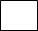 na utrwalanie wizerunku mojego dziecka za pomocą zdjęć lub filmów podczas MIĘDZYSZKOLNEGO KONKURSU INFORMATYCZNEGO „DZIEŃ BEZPIECZNEGO INTERNETU: DZIAŁAJMY RAZEM!”. Wyrażam zgodę                                                                          Nie wyrażam zgodyna publikowanie zdjęć lub filmów z wizerunkiem mojego dziecka utrwalonych w ramach MIĘDZYSZKOLNEGO KONKURSU INFORMATYCZNEGO „DZIEŃ BEZPIECZNEGO INTERNETU: DZIAŁAJMY RAZEM!”.na oficjalnych kanałach i nośnikach informacyjnych takich jak:oficjalna strona internetowa szkoły,portale społecznościowe (fanpage szkoły, MOK- u)tradycyjne media (prasa, wydanie papierowe prac konkursowych itp.) Wyrażam zgodę                                                                  Nie wyrażam zgodyna podawanie do publicznej wiadomości danych mojego dziecka w zakresie: imię, nazwisko,  klasa,  nazwa szkoły,  pod pracami konkursowymi w związku z udziałem w konkursie na oficjalnych kanałach i nośnikach informacyjnych takich jak :oficjalna strona internetowa szkoły,portale społecznościowe ( fanpage szkoły, MOK- u),tradycyjne media (prasa, wydanie papierowe  prac konkursowych itp.)………………………………………….………………………………………………………/imię i nazwisko dziecka/……………………………………………………..data i podpis rodzica / opiekuna prawnegoOświadczam, że zostałam/em poinformowana/y na podstawie art. 13 Rozporządzenia Parlamentu Europejskiego i Rady (UE) 2016/679 z dnia 27 kwietnia 2016 roku w sprawie ochrony osób fizycznych w związku z przetwarzaniem danych osobowych i w sprawie swobodnego przepływu takich danych oraz uchylenia dyrektywy 95/46/WE, że:I. Administratorem danych  osobowych jest Szkoła Podstawowa nr 2 im. Wł. St. Reymonta
w Bukownie. II. Dane kontaktowe inspektora ochrony danych : barbarakolacz.ewart@gmail.comIII. Celem przetwarzania są działania informacyjno-promocyjne Szkoły Podstawowej nr 2
w Bukownie oraz promocja osiągnieć dziecka.IV Podstawą przetwarzania jest dobrowolna zgoda rodzica / opiekuna prawnego dziecka– art. 6 ust. 1 lit. a RODO.IV. Odbiorcami danych osobowych są wszyscy, ponieważ dane będą podane do publicznejwiadomości.V. Dane osobowe będą przechowywane przez okres realizacji zadania.VI. Każdej osobie przysługuje prawo  wycofania w dowolnym momencie zgody na przetwarzanie danych osobowych swojego dziecka, żądania dostępu do tych danych, prostowania danych, usunięcia danych, ograniczenia przetwarzania, przenoszenia danych, wniesienia sprzeciwu wobec przetwarzania, wniesienia skargi do organu nadzorczego.…………………………………………………………….data i podpis rodzica / opiekuna prawnegoImię i nazwisko uczniaKlasaAdres szkoły wraz z numerem telefonu, faxu, adres e-mailowy.Nauczyciel/ opiekun